25 марта 2022года в подготовительной группе прошло родительское собрание на тему: «Дошкольник готовиться стать школьником». На собрании перед родителями выступила учитель начальных классов Рамешковской «СОШ» Кричкина Татьяна Алексеевна.Цель : Актулизировать  знания родителей о готовности детей к школе. Задачи: Дать практические  рекомендации по подготовке ребенка к школе.Воспитатели: Боярская С.Б. Иевлева С.В.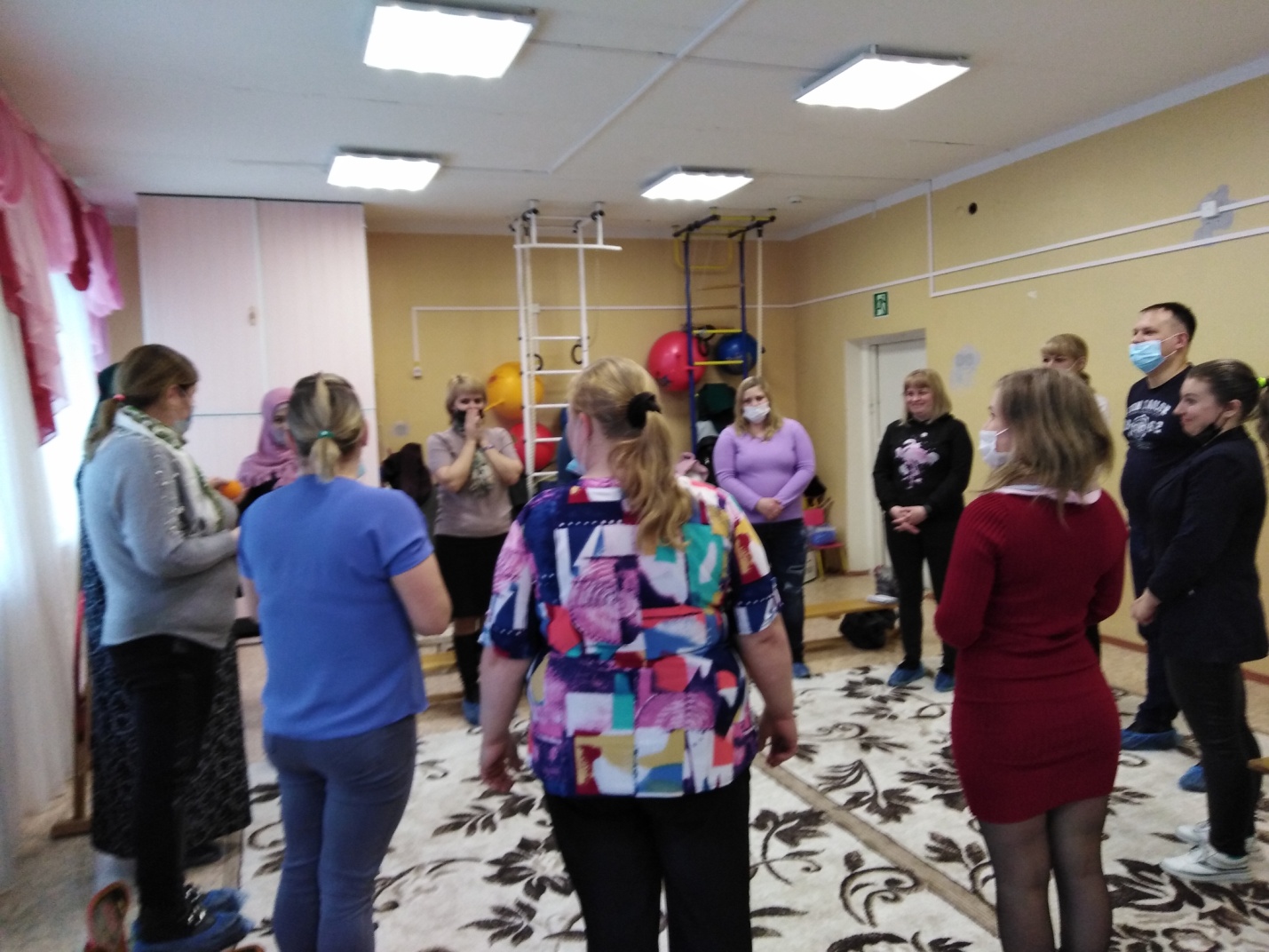 Игровое упражнение «Психологическая зарядка».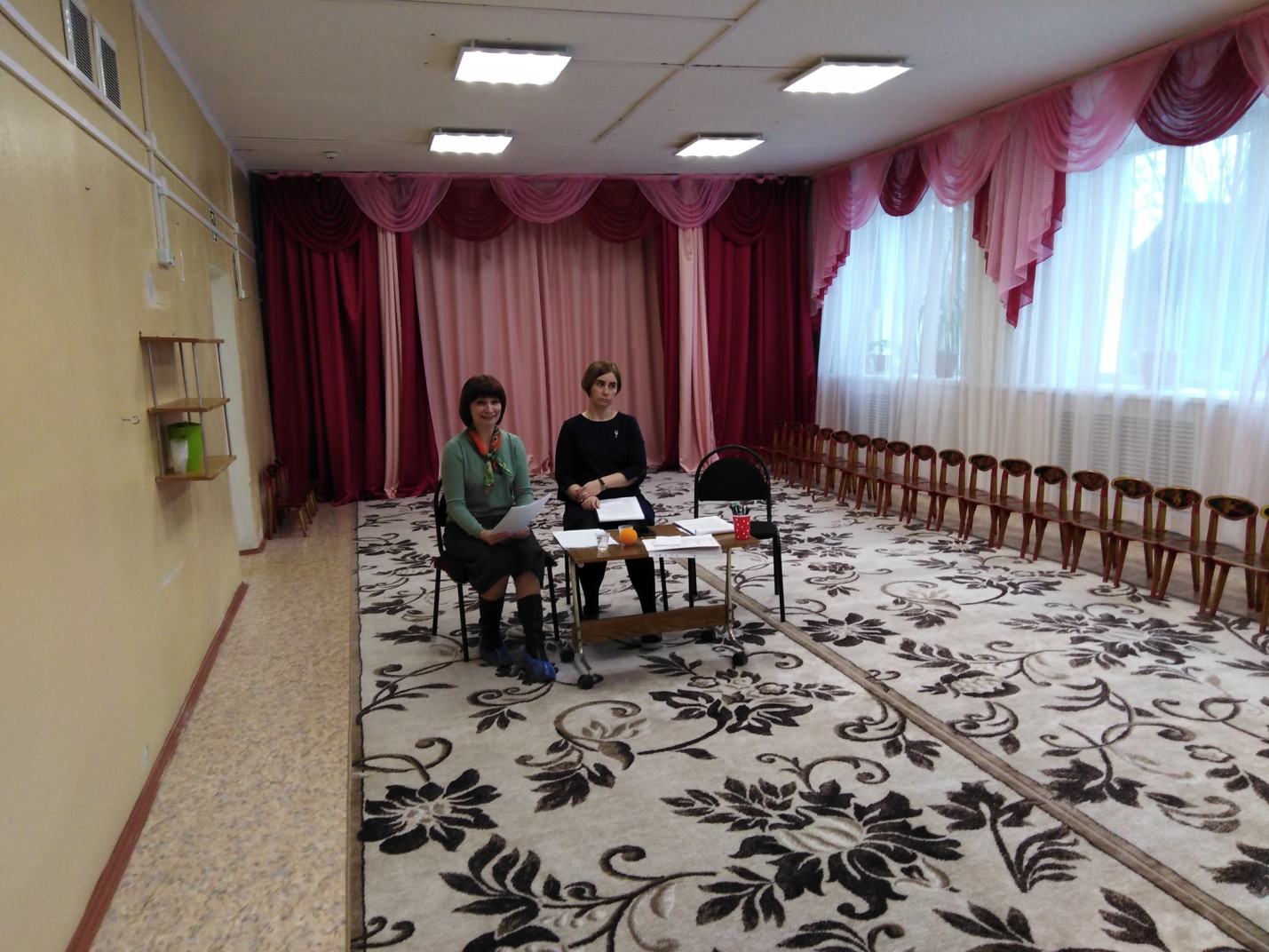 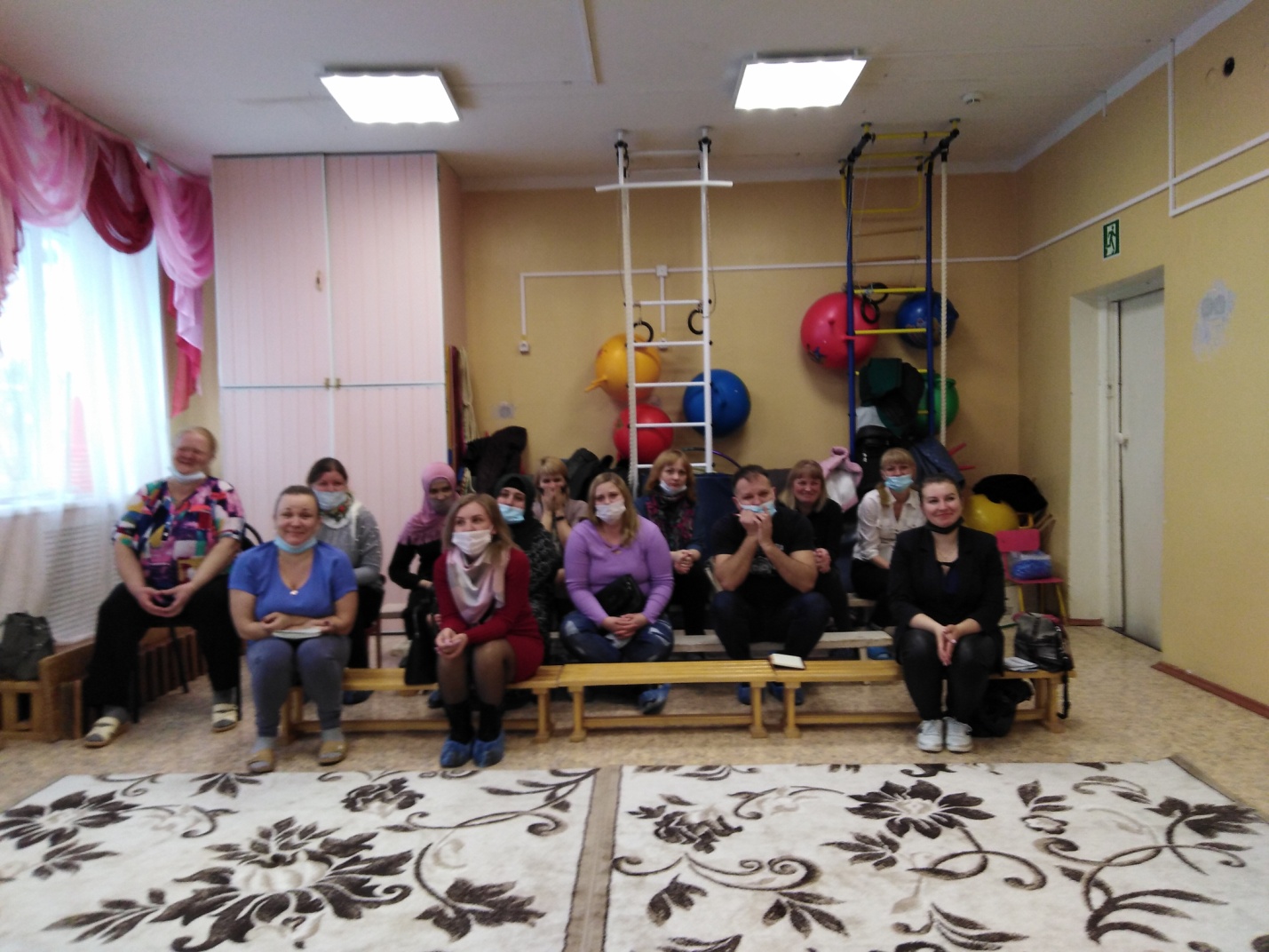 Учитель начальных классов Рамешковской «СОШ» Кричкина Татьяна Алексеевнавыступает перед родителями.